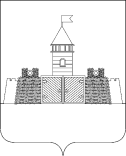 УПРАВЛЕНИЕ ОБРАЗОВАНИЯ И МОЛОДЁЖНОЙ ПОЛИТИКИ АДМИНИСТРАЦИИ МУНИЦИПАЛЬНОГО ОБРАЗОВАНИЯ АБИНСКИЙ РАЙОНП Р И К А З от 24.09.2018 года                                                                        № 952г. АбинскОб организации и проведении районного конкурса«Лихой казак Кубани!», посвященного Дню образования Кубанского казачьего войска среди учащихся классов казачьей направленностиС целью восстановления исторической и культурной преемственности поколений, патриотического воспитания молодежи, популяризации деятельности казачьих классов в рамках реализации мероприятий муниципальной программы «Развитие образования» на 2015 - 2019 годы управление образования администрации муниципального образования Абинский район п р и к а з ы в а е т:1. Провести районный конкурс «Лихой казак Кубани!», посвященный Дню образования Кубанского казачьего войска (далее - Конкурс)- полуфинал, проводится в период с 22 по 25 октября 2018 года;- финал, проводится в МАУ «Абинский КДЦ», дата проведения будет сообщена дополнительно.2. Утвердить положение о проведении Конкурса (приложение).3. Организовать подготовку и проведение Конкурса исполняющему обязанности директора МБУ ДО «Дом детского творчества» (Гудковой). 4. Директорам общеобразовательных школ:1) обеспечить подготовку и участие в Конкурсе согласно положению;2) назначить ответственных за жизнь и безопасность учащихся в пути следования и во время проведения мероприятия;3) обеспечить явку зрителей в количестве 25 человек с целью популяризации деятельности казачьих классов;3) провести инструктаж для учащихся и педагогов по технике безопасности учащихся в пути следования и во время проведения мероприятия с записью в журнале.5. Контроль за исполнением приказа оставляю за собой.Начальник управления                                                          С.Н. ФилипскаяПРИЛОЖЕНИЕУТВЕРЖДЕНОприказом управления образования и молодёжной политикиадминистрации муниципального образования  Абинский районот 24.09.2018 года № 952ПОЛОЖЕНИЕоб организации и проведении районного конкурса «Лихой казак Кубани!», посвященного Дню образования Кубанского казачьего войска. 1. Цель и задачи- формирование патриотического сознания молодежи Кубани; - духовно-нравственное воспитание, интеллектуальное и физическое развитие юных казачат;воспитание чувства гордости за Кубань и Россию, готовности к достойному и самоотверженному служению обществу и государству, выполнению обязанностей по защите Отечества;развитие инициативы и самостоятельности учащихся на основе общественной и творческой 'деятельности;повышение образовательного уровня учащихся через изучение истории своего края, казачества.2. Участники КонкурсаДля участия в районном конкурсе «Лихой казак Кубани!» посвященного Дню образования Кубанского казачьего войска (далее Конкурс) приглашаются учащиеся 8 – 11 классов казачьей направленности общеобразовательных организаций. Возможна группа поддержки. 3. Порядок проведенияКонкурс проводится в два этапа. I этап - полуфиналы по округам:II этап - финал Конкурса проводится в МАУ «Абинский КДЦ», дата проведения будет сообщена дополнительно. В финале принимают участие 7 учащихся, набравших наибольшее количество баллов в полуфиналах.4. ЗаявкаДля участия в полуфинале необходимо предоставить заявку на участника до 19 октября 2018 года (приложение №1).Условия проведенияПорядок выступления определяется жеребьевкой перед началом Конкурса. Для участия во 2, 4 и 5 конкурсах участники делятся на подгруппы, согласно жеребьевке.Конкурсы:«Казачий привал» - визитная карточка (3 - 5 минут) – домашнее задание. Возможно использование мультимедийного сопровождения, группы поддержки. Оценивается: умение представить себя, самобытность, неповторимость, своеобразие, артистизм и яркость исполнения. Данный конкурс проводится в полуфинале и финале.	2. «Ой, да, ты, казак лихой» - за 1,5 минуты учащиеся должны показать умение владеть шашкой («Фланкировка») под музыкальную композицию, выбранную самим участником.Элементы:- «горизонтальная восьмерка»;- «вертикальная восьмерка»;- «колокол»;- «перехват»;- «сложная восьмерка».По желанию участник может дополнить программу сложными, произвольными элементами по выбору.Оценивается: стойка, положение рук, частота выполнения, техника выполнения элементов, артистизм. Данный конкурс проводится в полуфинале и финале.	3. «Казачий вещмешок» - каждому участнику необходимо отгадать предмет, находящийся в вещмешке казака. Время на обдумывание 10 секунд. Темы: одежда, снаряжение, оружие казака. Данный конкурс проводится только в финале.4. «России служат казаки» - под марш и счёт члена жюри участники выполняют строевые приёмы:1) Прохождение строевым шагом;2) Повороты на месте на сцене: -«Нале-ВО», - «Напра-ВО», - «Кру-ГОМ». Оценивается: строевая выправка, техника выполнения элементов. Данный конкурс проводится в полуфинале и финале.	5. «Силовой блок» - каждому участнику необходимо показать физическую подготовку, по 2 участника на сцене выполняют  «Отжимание» из упора лёжа – 1 минута.Оценивается: количество и правильность выполнения упражнения. Данный конкурс проводится в полуфинале и в финале.6. Подведение итогов КонкурсаПобедитель определяется отдельно среди средних и малокомплектных общеобразовательных учреждений по общей сумме баллов всех испытаний Конкурса. 7. Руководство подготовкой и проведением конкурсаОрганизационную работу и проведение конкурса, подготовку места проведения осуществляет МБУ ДО «Дом детского творчества», управление культуры администрации муниципального образования Абинский район (по согласованию), «Абинский КДЦ»,  «Ахтырский КДЦ», «Холмский КДЦ», «Ольгинский КДЦ» (по согласованию), Абинское районное казачье общество (по согласованию).8. Награждение победителей и участниковПобедитель Конкурса и лауреаты награждаются грамотами управления образования и молодёжной политики  муниципального образования Абинский район, атамана Абинского районного казачьего общества.Начальник управления                                                            С.Н. ФилипскаяПРИЛОЖЕНИЕк положению об организации и проведении районного конкурса «Лихой казак Кубани!», посвященного Дню образования Кубанского казачьего войска. ЗАЯВКА на участие в районном конкурсе «Лихой казак Кубани!», посвященного Дню образования Кубанского казачьего войска.  М__ОУ СОШ (ООШ) № ___Директор                                    ______________               __________________  М.П.                                         (подпись)                           (расшифровка)Место проведенияДата, времяУчастники«Холмский КДЦ»22 октября 201813.00  Школы № 15, 17, 18, 21, 23, 43 «Абинский КДЦ»23 октября 201813.00 Школы № 3, 9, 31, 38, 39 «Ольгинский КДЦ»24 октября 201813.00  Школа № 6, 20, 32, 34«Ахтырский КДЦ» 25 октября 201813.00 Школы № 10, 14, 30, 42№п/пФамилия, имя участникаКлассХарактеристика – представление участника